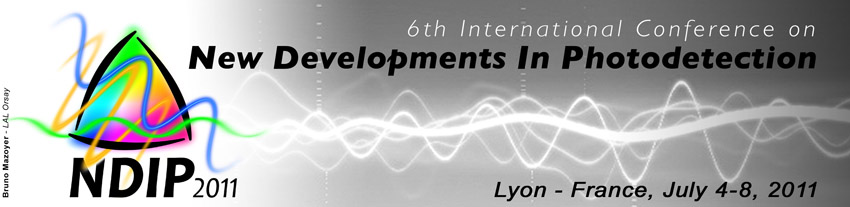 NDIP11 Abstract Submission: HOW TODear ColleguesThe Conference Abstract Submission is managed via the   CDS Indico.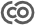 In order to submit you abstract you have to:READ THIS NOTICE UP TO THE END (point 5)Reach the NDIP11 Indico page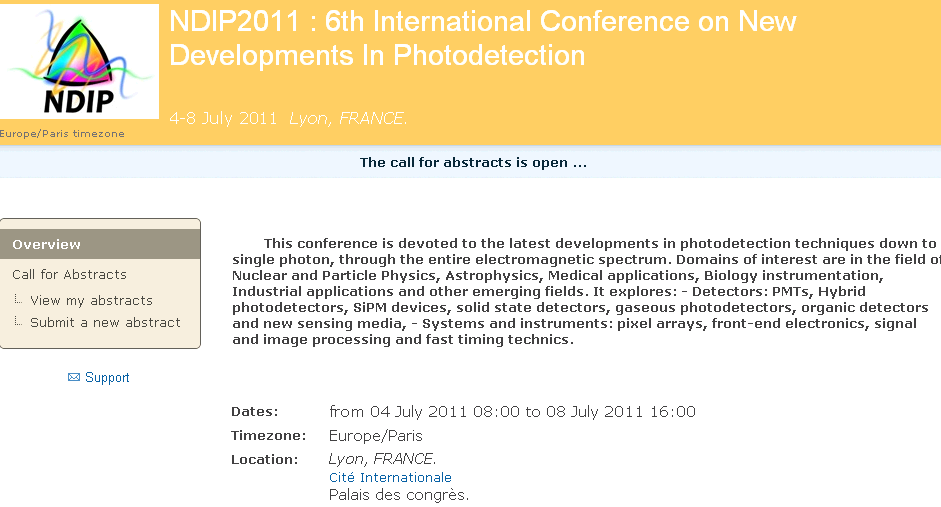 Click “the Submit a new abstract” in the overview panel (upper-left)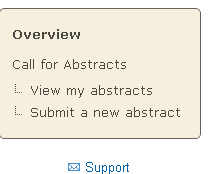 Log in Indico:You need to create a new account if not yet done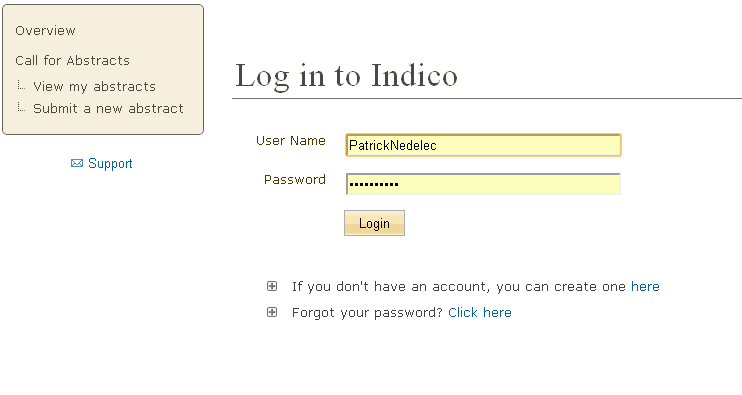 Fill the Form: Title, Abstract, Primary Authors, Co-authors, Track classification and Comment.All those fields are Text type (ASCII) format. Just enter them in the appropriate boxes.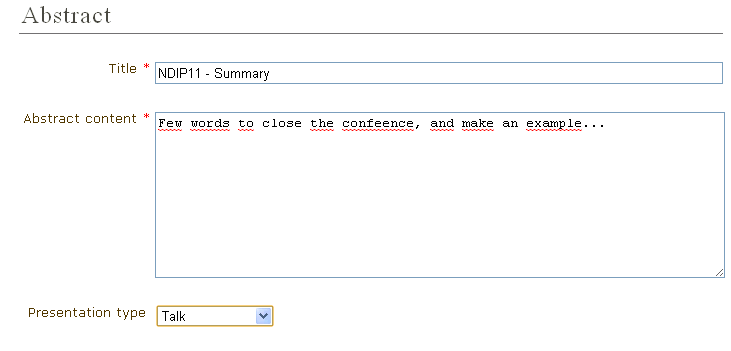 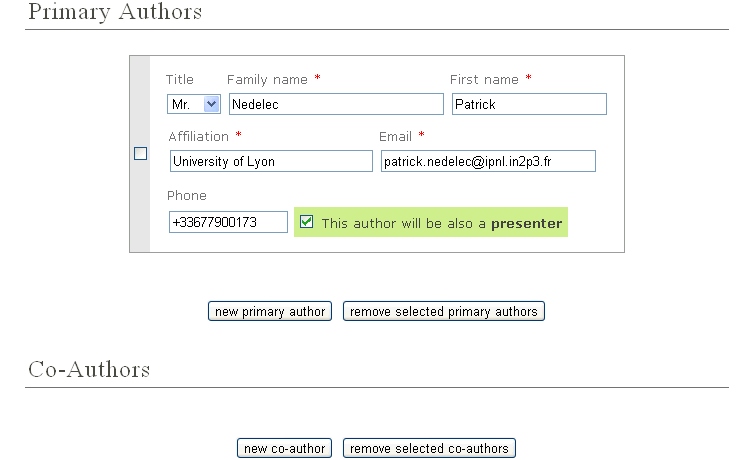 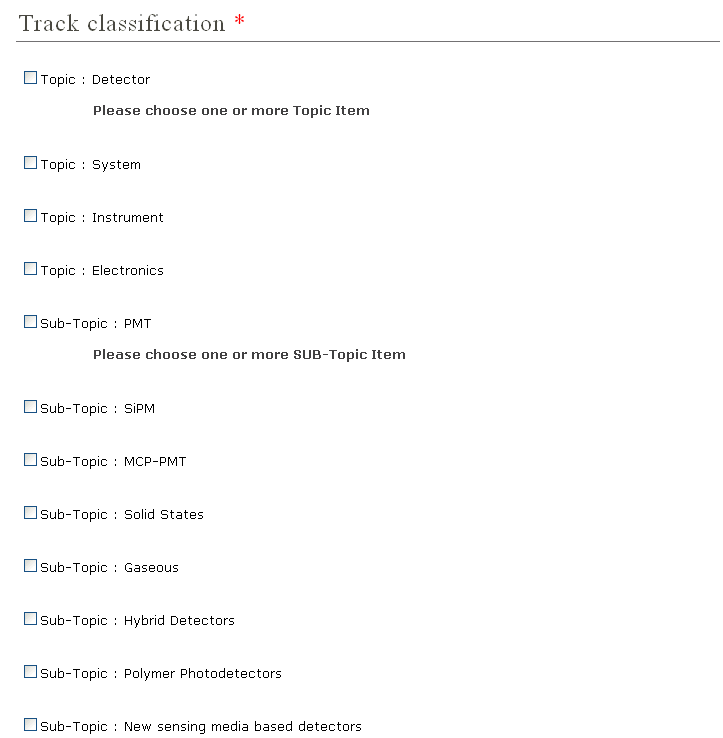 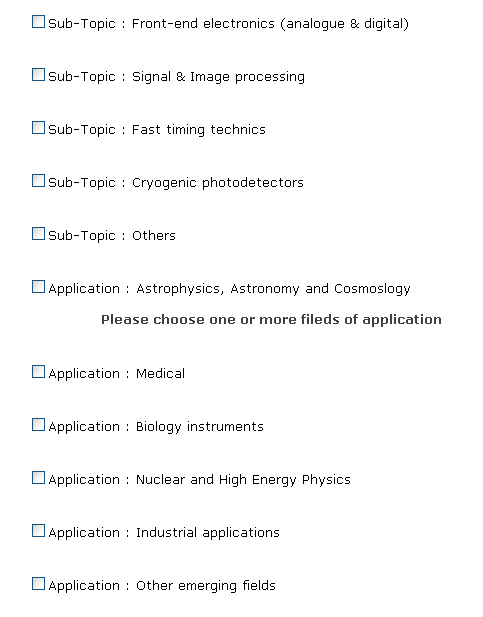 --- EXTRA NEEDS – MANDATORY ---Short NoticeWe need you to send to us a short notice (abstract summary) to help for the abstract selection by the referees.It should be 1-2 pages long, in pdf format.Send it to: ndip-abstracts@in2p3.frThat’s all !!!Thank’s reading the notice up to the end.See you soon at NDIP11